MOY 2022-23 Data DayComplete and Analyze Essential Standards Data for MOYTier 1 Mastery %: What % of the students mastered each Essential Standard/Skill the first time you tested as a whole grade level? 	Stretch Time Tier 2 Mastery %: What is the running total % of students who have later passed Essential Standards after Tier 2/3?	Look over you pacing guide and check to see how you are doing and make adjustments as needed.Complete Data Collection Doc and record successes and struggles you are experiencing and what you will do about them?Analyze Acadience and Progress Monitoring Data:Analyze MOY Acadience DataWhat does the data tell us? (please leave reflection notes to address these 3 areas)Who are overall red and yellow? The team has been working with support staff to address these needs.  Enter your reflections in the chart as to how effective the interventions are.  Provide hard data if possible with progress monitoring data. Who are green but have some yellow or red areas how are you addressing these needs? (same as above)Who are solid green/blue?  Are you still providing them the instruction and practice they need to hold or even grow at MOY? Complete Data Collection Doc and record successes and struggles you are experiencing and what you will do about them.Analyze RISE/NWEA/KEEP Data: Look at overall grade proficiency and take note of how many are below grade level and how many are at or above grade level.  Analyze ELA data and find the essential standards that you have chosen and taught thus far.  Reflect on how your students performed overall and use this data to make spiral reviewAnalyze Math data and find the essential standards that you have chosen and taught thus far.  Reflect on how your students performed overall and use this data to make spiral reviewComplete Data Collection Doc and record successes and struggles you are experiencing and what you will do about themPlanning Next Steps…Review and revise Math and Literacy assessments and units up to the end of year. Create Spiral review and CFA’s to carry through the end of the yearAny other team needs or concerns. Remember….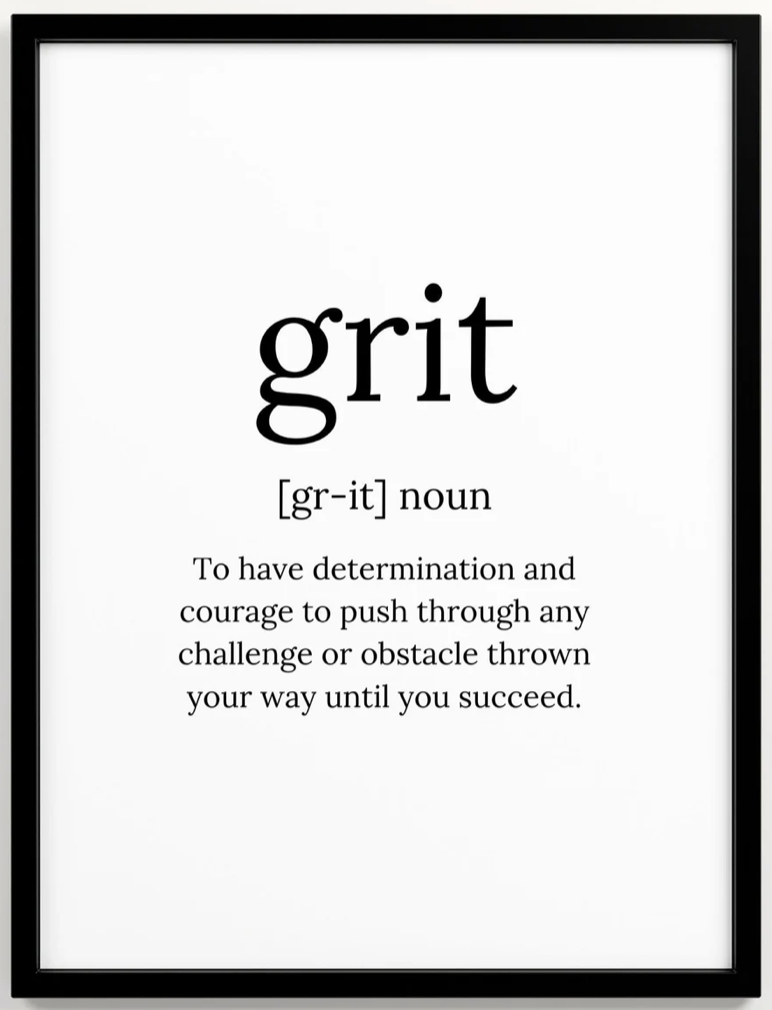 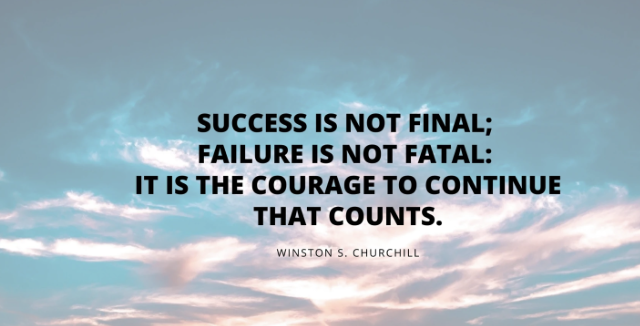 